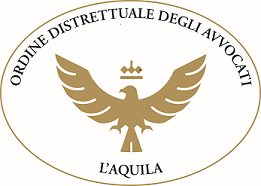 ORGANISMO DI MEDIAZIONE FORENSEDELL’ORDINE DEGLI AVVOCATI DELL’AQUILA Iscritto al n. 415 del Registro degli Organismi di Mediazione istituito presso il Ministero della GiustiziaDOMANDA DI MEDIAZIONESpett.leORGANISMO DI MEDIAZIONE FORENSEDI L’AQUILAPARTE CHE ATTIVA LA PROCEDURAPERSONA FISICAIl/la sottoscritto/a ____________________________________________________________________________________________nato/a a________________________________________________________________ il ________________________________________residente in _______________________ prov ________ via __________________________________ CAP __________________codice Fiscale ______________________________________   cellulare  _______________________________________________ e-mail   _______________________________________________ @ _______________________________________________________pec ______________________________________________________ @ _______________________________________________________codice fattura elettronica ___________________________________________________________________________________________o PERSONA GIURIDICA L’Ente / Impresa___________________________________________________________________________________ con sede in _______________________  prov ________  via _____________________________________________________________________CAP _______________ Codice Fiscale/P. IV A _____________________________   telefono ___________________________e-mail ________________________________ @ _________________________________________________________________________pec ____________________________________ @ _________________________________________________________________________codice fattura elettronica ___________________________________________________________________________________________in persona del legale rappresentante_________________________________________________________________________residente in _______________________  prov  _______ via ___________________________________________________________CAP _______________________  Codice Fiscale ____________________________________________________________________telefono_________________________________           cellulare _______________________________________________________e mail _________________________________________________________ @ ________________________________________________pec ____________________________________ @ _________________________________________________________________________ASSISTITA NELLA PROCEDURA CON SPECIFICA PROCURA DA:o Avvocato                                  o Praticante Abilitato Cognome e Nome _______________________________________________________________________________Con studio in ___________________________________________________________________________________ CAP ______	telefono _______________________________cellulare 	____________________________________e-mail _____________________________	@ __________________________________________________________ pec________________________________  @ __________________________________________________________CHIEDE DI AVVIARE LA PROCEDURA DI MEDIAZIONE  NEI CONFRONTI DI :     o PERSONA FISICA Cognome e Nome  _______________________________________________________________________________residente in _______________________ prov _____via ________________________________ n _____________CAP________ 	Codice Fiscale _____________________________________________________________________ pec________________________________  @ __________________________________________________________o PERSONA GIURIDICA 	L'Ente/Impresa 		_______________________________________________________	con sede in ___________________	prov 	via 		n. _________________________	CAP _________	Codice Fiscale/P. IVA 	____________________	telefono ___________________________	fax ____________	e-rnail o pec _____________________@_________ _________________________________ 	in persona del legale rappresentante 		_______________________________________________________ 	residente in ___________________	prov 	via  _________________________________________________ 	CAP ___________Codice Fiscale ________________________________________________________________	pec __________________________________ @ ______________________________________________________e mail __________________________________ @ ___________________________________________________Assistita nella procedura con specifica procura dall’Avvocato:Cognome e Nome  ________________________________________________________________________________Con studio in 		________________________________________________________CAP 	telefono 	cellulare 	fax __________________________________ e-mail ___________________________ @ ______________________________________________________________pec  ___________________________ @ _________________________________________________________________EVENTUALE ALTRA PARTE INTERESSATA ALLA PROCEDURA o PERSONA FISICA Cognome e Nome  _______________________________________________________________________________residente in _______________________ prov _____via ______________________________________ n _______CAP________ 	Codice Fiscale _____________________________________________________________________ e mail __________________________________ @ ___________________________________________________pec________________________________  @ __________________________________________________________o PERSONA GIURIDICA 		L'Ente/Impresa 		_______________________________________________________	con sede in ___________________	prov 	via 		n. _________________________	CAP _________	Codice Fiscale/P. IVA 	____________________	telefono ___________________________	fax ____________	e-rnail o pec _____________________@_________ _________________________________ 	in persona del legale rappresentante 		_______________________________________________________ 	residente in ___________________	prov 	via  _________________________________________________ 	CAP ___________Codice Fiscale ________________________________________________________________	pec __________________________________ @ ______________________________________________________e mail __________________________________ @ ___________________________________________________LA DOMANDA DERIVA DA (barrare una delle opzioni indicate):Mediazione volontaria in materia di: 	Clausola di mediazioneDemandata dal Giudice Mediazione obbligatoria ai sensi del D.Lgs 28/2010 e ss.mm. (indicare l’oggetto fra quelle indicati) : Breve descrizione della controversia ________________________________________________________________________________________________________________________________________________________________________________________________________________________________________________________________________________________________________________________________________________________________________________________________________________________________________________________________________________________________________________________________________________________________________________________________________________________________________________________________________________________________________________________________________________________________________________________________________________________________________________________________________________________________________________________________________________________________________VALORE DELLA CONTROVERSIA:  €  ____________________________________________________________________DICHIARAche il presente modulo sarà trasmesso alla parte nei cui confronti il tentativo è proposto che potrà, comunque, prendere visione di tutta la documentazione allegata all’istanza CHIEDEdi ricevere le comunicazioni in ordine alla presente istanza con le seguenti modalità:a mezzo _______________________________________________________________________________________________         SI ALLEGA LA SEGUENTE DOCUMENTAZIONE  ACCESSIBILE ALLE PARTI:__________________________________________________________________________ ;__________________________________________________________________________ ;__________________________________________________________________________ ;___________________________________________________________________________; ___________________________________________________________________________ ;CHIEDE ALTRESÌ di partecipare alla procedura di mediazione In presenzaIn modalità telematica, compilando l’allegato moduloCORRISPONDEquali  spese di avvio e indennità di mediazione per il primo incontroIN CASO DI MEDIAZIONE OBBLIGATORIA:€ 80,00 + Iva, se dovuta (€ 97,60) - per spese di avvio per le liti fino a  € 1.000,00 e di valore indeterminabile basso;€156,00 + Iva, se dovuta (€ 190,32) - per spese di avvio per le liti di valore da € 1000,01 ad € 50.000,00 e per quelle di valore indeterminabile medio;€ 224,00 + Iva, se dovuta (€ 273,28) - per spese di avvio per le liti di valore superiore ad € 50.000 e di valore indeterminabile altoIN CASO DI MEDIAZIONE FACOLTATIVA:€ 100,00 + Iva, se dovuta (€ 122,00) - per spese di avvio per le liti fino a  € 1.000,00 e di valore indeterminabile basso;€ 195,00 + Iva, se dovuta (€ 237,90) - per spese di avvio per le liti di valore da € 1000,01 ad € 50.000,00 e per quelle di valore indeterminabile medio;€ 280,00 + Iva, se dovuta (€ 341,60) - per spese di avvio per le liti di valore superiore ad € 50.000 e di valore indeterminabile altoDICHIARA- di aver preso visione del Regolamento, del Tariffario dell’ODM e del D.M. n. 150/2023, di accettarne integralmente i contenuti riconoscendo il relativo debito nei confronti dell’ODM; - di impegnarsi a corrispondere prima della fine del procedimento di mediazione, il rimborso delle spese vive documentate sostenute dall’ODM, nonché il pagamento del servizio per il collegamento telematico (ove richiesto)  pari ad € 30,00 oltre IVA.ALLEGA: 1. copia documento d’identità;  2. documentazione come allegata nell’istanza; 3. ricevuta comprovante il versamento delle somme sopra indicate eseguito con bonifico bancario sul c/c/ intestato all’Organismo di Mediazione Forense dell’Ordine degli Avvocati dell’Aquila (IBAN IT 9ØOØ5387Ø36Ø2ØØØØØØ 182944    presso BPER Ag. 1).DATA  _______________________						      FIRMA ___________________________________CONSENSO AI SENSI DEL D. LGS. N. 196/2003Il/la sottoscritto/a, nel trasmettere i propri dati all'Organismo di Mediazione Forense acconsente al loro trattamento da parte dello stesso Ente, per l'adempimento degli obblighi civili e fiscali inerenti all'organizzazione ed all'espletamento del tentativo di conciliazione ivi richiesto. Dichiara, inoltre, di essere stato informato dei diritti conferiti doli' art. 13 del DLgs. 196/2003, nonché dei diritti che, in relazione al trattamento cui espressamente acconsentito, gli derivano dall'art. 7 del medesimo D.Lgs.. 						DATA ________________________                                                           _________________________________											      FIRMADELEGA ALL’AVVOCATOIo sottoscritto delego ad assistermi e difendermi nel presente   procedimento  l’Avv. _______________________________________del Foro di __________________________________ e dichiaro di eleggere domicilio presso il suo studio in __________________________________________ Via __________________________________________ delego, altresì, l’Avvocato agli adempimenti riguardanti il deposito della presente istanza a codesto ODM.Firma parte istante  ________________________________________________data _____________________                          È Autentica   Avv. _______________________________ TABELLA DELLE SPESE DI MEDIAZIONE(Rif. TAB. A – art. 31, comma 1, D.M. n. 150/2023)MEDIAZIONE OBBLIGATORIAValore della lite Spesa (per ciascuna parte) * fino a € 1.000 										€ 64da € 1.001 a € 5.000 									 	€ 128da € 5.001 a € 10.000 									€ 232da € 10.001 a € 25.000 									€ 352da € 25.001 a € 50.000 									€ 576da € 50.001 a € 150.000 									€ 960da € 150.001 a € 250.000 									€ 1.200da € 250.001 a € 500.000 								 	€ 2.000da € 500.001 a € 1.500.000 									 € 3.120da € 1.500.001 a € 2.500.000 								 € 3.680da € 2.500.001 a € 5.000.000 								 € 5.200MEDIAZIONE FACOLTATIVAValore della lite Spesa (per ciascuna parte) * fino a € 1.000 										€ 80da € 1.001 a € 5.000 									 	€ 160da € 5.001 a € 10.000 									€ 290da € 10.001 a € 25.000 									€ 440da € 25.001 a € 50.000 									€ 720da € 50.001 a € 150.000 									€ 1.200da € 150.001 a € 250.000 									€ 1.500da € 250.001 a € 500.000 								 	€ 2.500da € 500.001 a € 1.500.000 									 € 3.900da € 1.500.001 a € 2.500.000 								 € 4.600da € 2.500.001 a € 5.000.000 								 € 6.500Per le mediazioni di valore superiore ad € 5.000.000,00 si applica un coefficiente dello 0,2%Quando il valore della controversia è interminabile si applica lo scaglione da € 50.000 ad € 150.000Gli importi sopra indicati sono Iva esclusa.in caso di conciliazione al primo incontro, l’importo  indicato nella tabella deve essere aumentato nella misura del 10%  (detratti gli importi già versati, ai sensi dall’art. 28, comma 5, del D.M. n.  150/2023);in caso di conciliazione in incontri successivi al primo,  l’importo  indicato nella tabella deve essere aumentato nella misura del 25%  (detratti gli importi già versati, ai sensi dall’art. 28, comma 5, del D.M. n.  150/2023);quando il procedimento prosegue con incontri successivi al primo e si conclude senza conciliazione l’importo dovuto è quello  indicato nella tabella ( detratti gli importi già versati, ai sensi dall’art. 28, comma 5, del D.M. n.  150/2023).* Le parti sono solidalmente obbligate a corrispondere all’Organismo le indennità indicate nella tabella in caso di conciliazione o di prosecuzione del procedimento con incontri successivi al primo (rif. art. 34 del D.M. n. 150/2023)ORGANISMO DI MEDIAZIONE FORENSEPROCEDIMENTO DI MEDIAZIONE N. _______________ RICHIESTA PER MODALITÀ TELEMATICAIL SOTTOSCRITTO _____________________________________________________________________________________CODICE FISCALE_______________________________________________________________________________________E MAIL _________________________________________________________________________________________________PEC _____________________________________________________________________________________________________CELLULARE ____________________________________________________________________________________________Assistito nella procedura dall’Avv. ______________________________________________________________________CHIEDEdi partecipare alla procedura di mediazione di cui sopra in modalità telematica e a tal fineDICHIARAdi essere in possesso della firma digitale o dello spidSI IMPEGNAal pagamento del servizio per il collegamento, pari ad € 30,00 oltre iva (se dovuta).Luogo e data _________________________________________Firma_________________________________________________Firma Avv. ____________________________________________Via XX Settembre n. 66 – 67100 L’Aquila - Tel. 0862.61529 -  Fax 0862.420015 – E MAIL ordineavvaq@irnerio.it – PEC segreteria@pecordineavvocatilaquila.itwww.ordineavvocatilaquila.itAffitto d’aziendaComodatoCondominioContratti assicurativiContratti bancariContratti finanziariDanni da diffamazioneDiritti reali DivisioneLocazioneRisarcimento danni da responsabilità medica e sanitariaPatti di famigliaSuccessione ereditaria  Associazione in partecipazioneConsorzioFranchisingContratti d’operaContratti di rete  Contratti di somministrazione     Società di personeSubfornituraRisarcimento danni da diffamazione a mezzo stampa o altro mezzo di pubblicità